В соответствии с постановлениями Правительства Оренбургской области от 25 декабря 2018 года № 886-пп «Об утверждении государственной программы «Управление государственными финансами и государственным долгом Оренбургской области» и от 14 ноября 2016 года № 851-пп «О реализации на территории Оренбургской области проектов развития общественной инфраструктуры, основанных на местных инициативах» в целях организации и проведения конкурсного отбора проектов развития общественной инфраструктуры, основанных на местных инициативах, п р и к а з ы в а ю::1. Установить перечень документов на участие в конкурсном отборе проектов развития общественной инфраструктуры, основанных на местных инициативах, согласно приложению № 1.2. Утвердить форму заявки на участие в конкурсном отборе проектов развития общественной инфраструктуры, основанных на местных инициативах, согласно приложению № 2.3. Утвердить форму отчета о реализации проектов развития общественной инфраструктуры, основанных на местных инициативах, согласно приложению № 3.4. Возложить обязанность организации и проведения конкурсного отбора проектов развития общественной инфраструктуры, основанных на местных инициативах, на отдел анализа финансового менеджмента (Величко А.В.).5. Признать утратившим силу приказ министерства финансов Оренбургской области от 19.12.2016 № 201 «Об отдельных вопросах реализации проектов развития сельских поселений муниципальных районов Оренбургской области, основанных на местных инициативах».6. Контроль за исполнением настоящего приказа оставляю за собой.7. Настоящий приказ вступает в силу после размещения на официальном сайте министерства финансов Оренбургской области.Первый заместитель министра                                                                    Т.В.ТерсковаПриложение № 1к приказу министерства финансов областиот_____________№______Перечень документовна участие в конкурсном отборе 	проектов развития общественной инфраструктуры, основанных на местных инициативахАдминистрация городского округа или сельского поселения муниципального района Оренбургской области (далее – муниципальное образование), в котором планируется реализация проекта развития общественной инфраструктуры, основанного на местных инициативах (далее – проект), направляет в министерство финансов Оренбургской области на участия в конкурсном отборе следующие документы: 1. Заявка на участие в конкурсном отборе по форме согласно приложению № 2 к приказу.2. Протокол собрания граждан, проживающих в сельском населенном пункте, по идентификации проекта в процессе его предварительного рассмотрения с приложением листа регистрации участников собрания и фотографий проведения собрания.3. Протокол собрания граждан, проживающих в сельском населенном пункте, по определению параметров проекта с приложением листа регистрации участников собрания и фотографий проведения собрания.4. Обязательство муниципального образования о финансировании проекта за счет средств бюджета в объеме, указанном в заявке для участия в конкурсном отборе, подписанное главой администрации муниципального образования.5. Гарантийные письма от организаций и других внебюджетных источников (за исключением поступлений от предприятий и организаций муниципальной формы собственности) о готовности принять участие в софинансировании проекта.6. Гарантийное письмо от депутата Законодательного Собрания Оренбургской области о согласовании софинансирования проекта за счет средств на реализацию социально значимых мероприятий. 7. Копии решения о введении самообложения граждан на территории муниципального образования области.8. Копии документов, подтверждающие объем необходимых работ и услуг в рамках реализации проекта (копии проектной документации, прошедшей государственную экспертизу и утвержденной в порядке, установленном законодательством Российской Федерации, или копии сметной документации, прошедшей государственную экспертизу в порядке, установленном законодательством Российской Федерации, или ценовая информация в отношении товара (работы, услуги) от поставщиков (подрядчиков, исполнителей) – коммерческое предложение).9. Копии положительного заключения государственной экспертизы проекта в случаях, установленных законодательством Российской Федерации.10. Копии документов, подтверждающих право собственности муниципального образования на объект общественной инфраструктуры, на развитие которого направлен проект.11. Копии информационных материалов, подтверждающие привлечение средств массовой информации и других средств информирования населения в процессе отбора приоритетной проблемы и разработки заявки.12. Фотографии, свидетельствующие о неудовлетворительном состоянии объекта, предлагаемого для реализации в рамках проекта.13. Опись представленных документов.Приложение № 2к приказу министерства финансов областиот_____________№______Заявкана участия в конкурсном отборе проектов развития общественной инфраструктуры, основанных на местных инициативах1. Наименование проекта:____________________________________________________________________________________________________________________________________(Наименование проекта в соответствии со сметной и технической докумен-тацией либо наименование проекта отражается по его сути. Например: «Обустройство спортивного комплекса», «Приобретение коммунальной техники и оборудования к ней» и т.д.)2. Место реализации проекта:2.1. Городской округ (муниципальный район):_________________________________________________________________2.2. Поселение:__________________________________________________________________2.3. Населенный пункт:__________________________________________________________________2.4. Численность населения городского округа (поселения) (человек, по данным Территориального органа федеральной службы государственной статистики по Оренбургской области):__________________________________________________________________2.5. Численность населения населенного пункта:__________________________________________________________________3. Описание проекта:3.1. Типология проекта: __________________________________________________________________(Указать тип объекта общественной инфраструктуры, на развитие которого направлен проект: (1) объекты электро-, тепло-, газо- и водоснабжения, водоотведения, снабжения населения топливом; (2) объекты благоустройства; (3) автомобильные дороги местного значения и сооружения на них; (4) объекты для обеспечения жителей услугами бытового обслуживания; (5) игровые площадки; (6) объекты библиотечного обслуживания населения; (7) объекты культуры; (8) объекты культурного наследия; (9) объекты физической культуры и массового спорта; (11) места массового отдыха населения; (12)места захоронения.)3.2. Описание проблемы, на решение которой направлен проект:____________________________________________________________________________________________________________________________________(Описать суть проблемы, ее негативные социально-экономические последствия, степень неотложности решения проблемы, текущее состояние объекта, предусмотренного проектом, и т.д.)3.3. Мероприятия по реализации проекта:(что конкретно и каким способом планируется выполнить в рамках проекта)Таблица № 13.4. Ожидаемые результаты:____________________________________________________________________________________________________________________________________(как изменится ситуация в населенном пункте после реализации проекта)3.5. Наличие технической, проектной и сметной документации:____________________________________________________________________________________________________________________________________3.6. Наличие коммерческих предложений:Таблица № 11(рублей)4. Информация для оценки заявки:4.1. Планируемые источники финансирования мероприятий проекта:Таблица № 2(рублей)Расшифровка денежного вклада спонсоров:(расшифровывается сумма стр. 3 таблицы № 2 пункта 4.1.)Таблица № 3(рублей)4.1.1. Введение самообложения на территории муниципального образования (да/нет):____________________________________________________________________________________________________________________________________4.2. Социальная и экономическая эффективность от реализации проекта:4.2.1. Благополучатели проекта:__________________________________________________________________(опишите группы населения, которые регулярно будут пользоваться результатами выполненной проекта (например, в случае ремонта улицы прямые благополучатели – это жители этой и прилегающих улиц, которые регулярно ходят или ездят по отремонтированной улице))4.2.2. Число благополучателей:________________________ (человек)4.3. Участие населения и спонсоров в определении проекта и содействие вего реализации:4.3.1. Число лиц, принявших участие в идентификации проекта в процессе его предварительного рассмотрения: ______________________________(человек)(согласно протоколам собраний граждан, результатам анкетирования и другое)4.3.2. Число лиц, принявших участие по определению параметров проекта на собрании граждан: __________________________________________________________(человек) (согласно протоколу собрания граждан)4.3.3. Участие населения и спонсоров в реализации проекта в неденежнойформе (да/нет): если да, то какой именно:______________________________________________________________________________________________________________________________________________________________________________________________________(опишите неденежный вклад, включающий безвозмездный  труд, строительные материалы или оборудование и пр. Необходимо указать объемы и формы предоставления неденежного вклада, а также лица и организации, которые планируют внести соответствующий вклад. К заявке необходимо приложить гарантийные письма юридических лиц, подтверждающие заявленный вклад)4.4. Эксплуатация и содержание объекта, предусмотренного проектом:4.4.1. Мероприятия по эксплуатации и содержанию объекта:______________________________________________________________________________________________________________________________________________________________________________________________________(описание мероприятий, содержащее способы, которыми муниципальное образование и (или) специализированная организация будут содержать и эксплуатировать объект после завершения проекта, с указанием наличия (отсутствия) ресурсов для функционирования объекта общественной инфраструктуры)4.4.2. Расходы на эксплуатацию и содержание объекта, предусмотренного проектом, на первый год:(описание необходимых расходов на эксплуатацию и содержание объекта, предусмотренного проектом, на первый год его эксплуатации после завершения проекта с указанием, кто будет предоставлять необходимые ресурсы. Например: заработная плата, текущий ремонт, расходные материалы и т.д.)Таблица № 4(рублей)4.5. Привлечение средств массовой информации и иных способов информирования населения при реализации проекта:использование специальных информационных досок (стендов)                да/нетналичие публикаций в газетах                                                                       да/нетинформация по телевидению                                                                         да/нетинформация в Интернете, социальных сетях                                               да/нет__________________________________________________________________4.6. Количество созданных и (или) сохраненных рабочих мест в рамках реализации проекта:__________________________________________________________________если создаются, то опишите: ____________________________________________________________________________________________________________________________________5. Ожидаемая продолжительность реализации проекта:______________(дней)6. Сведения об инициативной группе:руководитель инициативной группы:__________________________________________________________________(ФИО полностью)контактный телефон:________________________________________________факс:______________________________________________________________e-mail:_____________________________________________________________состав инициативной группы:______________________________________________________________________________________________________________________________________________________________________________________________________7. Дополнительная информация и комментарии (при наличии):____________________________________________________________________________________________________________________________________Проект поддержан населением на собрании гражданДата проведения: «____» ________________________  _________ годаГлава администрации городского округа (поселения) _______________________________________________________     _________                 (Ф.И.О. полностью)                                                                                      (подпись)контактный телефон:________________________________________________факс:______________________________________________________________e-mail:_____________________________________________________________Почтовый адрес администрации городского округа (поселения):____________________________________________________________________________________________________________________________________Дата: «____» ________________________  _________ годаПриложение № 3к приказу министерства финансов областиот_____________№______Отчет о реализации проектов развития общественной инфраструктуры, основанных на местных инициативах1. Наименование проекта:____________________________________________________________________________________________________________________________________(Наименование проекта в соответствии с заявкой на участие в конкурсном отборе)2. Место реализации проекта:2.1. Городской округ (муниципальный район):__________________________________________________________________2.2. Поселение:__________________________________________________________________2.3. Населенный пункт:__________________________________________________________________3. Сведения об источниках финансирования мероприятий проекта:Таблица (рублей)4. Описание участия населения, организаций и других внебюджетных источников в реализации проекта в неденежной форме:4.1. Население:____________________________________________________________________________________________________________________________________4.2. Организации и другие внебюджетные источники:____________________________________________________________________________________________________________________________________5.  Количество созданных и (или) сохраненных рабочих мест в рамках реализации проекта:5.1. Новых, для обеспечения функционирования объекта –_____ человек;5.2. Сохранено – _____ человек.6. Сроки реализации проекта:6.1. Дата начала реализации проекта: «__» __________     ______ года6.2. Дата ввода объекта в эксплуатацию: «__» __________     ______ года7. Основные проблемы, с которыми столкнулись администрация муниципального образования и инициативная группа в ходе реализации проекта (можно отметить несколько пунктов):низкое качество технической документации;трудности с отбором подрядчика;недобросовестный подрядчик;недостаточно времени для качественного выполнения работ;неблагоприятные погодные условия;несвоевременная поставка закупленного оборудования;трудности с отбором строительного надзора;низкое качество строительного надзора;прочее _______________________________________________________К отчету прилагаются фотографии объекта по итогам реализации проекта и по промежуточным этапам выполнения, отражающие участие населения в процессе реализации проекта.Глава администрации городского округа (поселения) _______________________________________________________     _________                 (Ф.И.О. полностью)                                                                                      (подпись)Дата: «____» ________________________  _________ года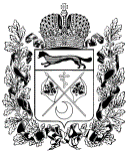 МИНИСТЕРСТВО Финансов ОРЕНБУРГСКОЙ ОБЛАСТИ     П Р И К А З 30 августа 2017 № 129г. ОренбургОб отдельных вопросах организации и проведения конкурсного отбора проектов развития общественной инфраструктуры, основанных на местных инициативахПРОЕКТ В ОКОНЧАТЕЛЬНОЙ РЕДАКЦИИ № п/пВиды работ (услуг)Полная стоимость (рублей)Описание12341.2.Итого№ п/пКоммерческое предложениеСумма 1231.2.3.Среднее арифметическое значение№ п/пВиды источниковСумма1231.Бюджет городского округа (поселения) (не менее 10 процентов от суммы субсидии из областного бюджета)2.Население (безвозмездные поступления от жителей не менее 5 процентов от суммы субсидии из областного бюджета)3.Спонсоры (безвозмездные поступления от юридических лиц и других внебюджетных источников (за исключением поступлений от предприятий и организаций муниципальной формы собственности)4.Средства, распределяемые из областного бюджета исходя из реализации социально значимых мероприятий5.Субсидии из областного бюджета на софинансирование проекта (не более 1 млн. рублей)Итого№ п/пНаименование организацииДенежный вклад 1231.2.Итого№ п/пСтатья расходов по эксплуатации и содержанию объекта Бюджетгородского округа  (поселения) Бюджет спонсоровИтого123451.2.Всего№ п/пВиды источниковПервоначальный планФактОтклонениеПричины отклонения1234561.Бюджет городского округа (поселения) 2.Население (безвозмездные поступления от жителей) 3.Спонсоры (безвозмездные поступления от юридических лиц и других внебюджетных источников (за исключением поступлений от предприятий и организаций муниципальной формы собственности)4.Средства, распределяемые из областного бюджета исходя из реализации социально значимых мероприятий5.Субсидии из областного бюджета на софинансирование проекта Итого